LA        MI DO#-   SI   FA#-	        MI	LA	            SISan-	to, San-	to, Santo il Signore,	Dio dell'universo.LA         MI DO#-       SISan-	to, San-	to,FA#-          MI	            LA	             FA#- MI i cieli e la terra sono pieni della tua gloria.LA               SI      	LA SIOsanna nell'alto dei cieli.FA#-            7	     LA SIOsanna nell'alto dei cieli.	Rit.SI                 LABenedetto colui che viene    MI	              SI 
nel nome del Signore.LA               SI	       LA SIOsanna nell'alto dei cieli.FA#-	            7	         LA SI 
Osanna nell'alto dei cieli.LA       MI  DO#-       SI   LA SI       MISan-	to, San-	to, San-	to.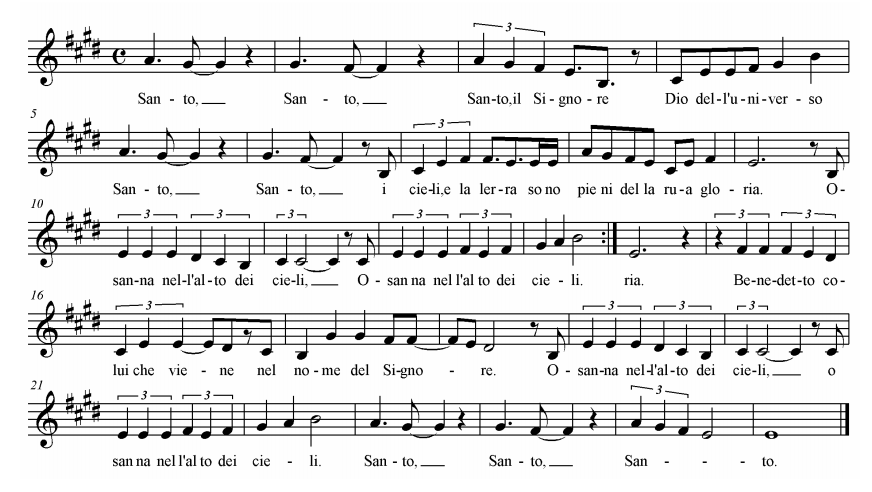 